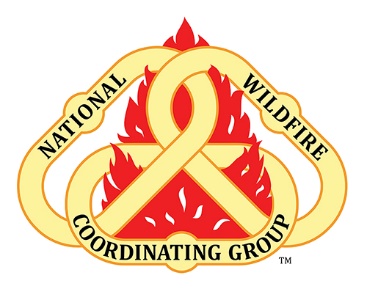 Fatigue & Recovery – How do you Spend R&R?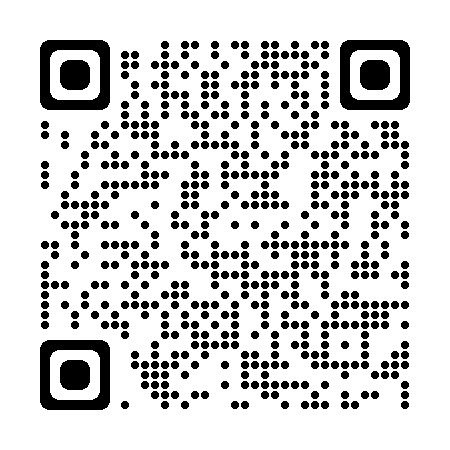 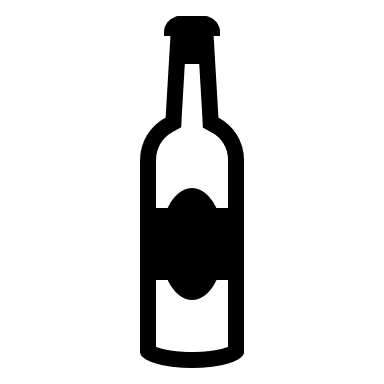 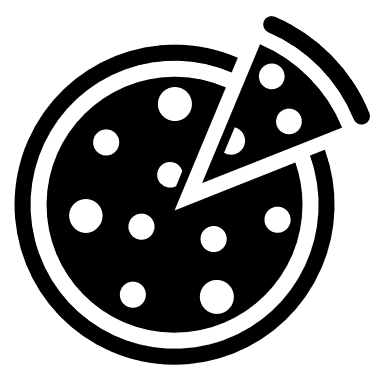 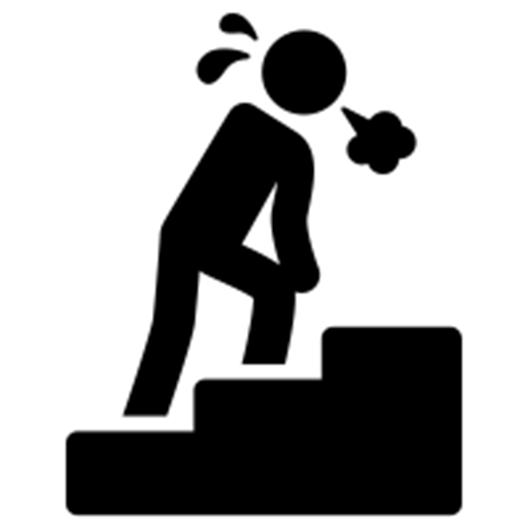 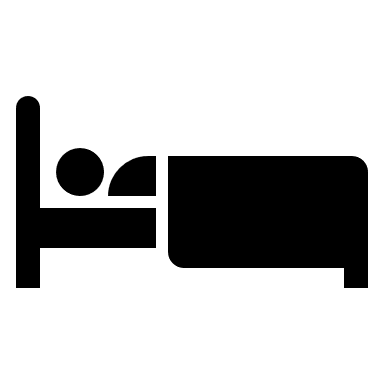 